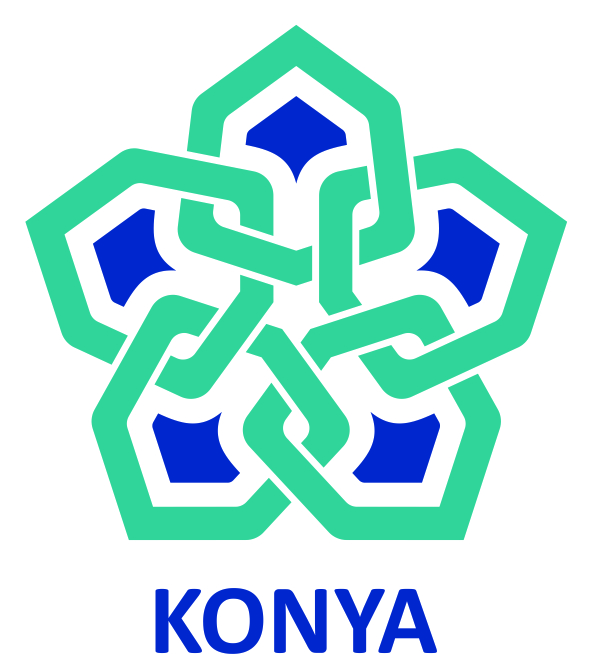 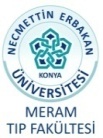 Adı, Soyadı, Ünvanı 			: Ana Proses Adı			:Alt Proses Adı			:Görevi					:Üst Yönetici/Yöneticileri		: Astları					: Makbule TATLICIMeram Tıp Fakültesi DekanlığıEvrak ŞUBE,EBYS,BİRİM YETKİLİSİBilgisayar işletmeniDekan / Fakülte Sekreteri (İzinli olduğu dönemlerde yerine Mehmet Halis BENLİ ve Süheyla Büşra TEKİN bakacaktır.)1.Kurum içi gelen evrakların alınması.2.Kurum Dışı evrakların alınması.3.Alınan evrakların incelenmesi4.Kayıt altındaki evrakların ilgili birimlere yönlendirilmesi5.Mahkemeler ve icra müdürlükleri gibi tarih, saatle ivedilikli gönderilen evrakların ilgili birimlere yönlendirilmesi.6.İvedilikli yazı,Günlü yazı,Yönetim Kurulu ve Fakülte kurulu gibi gizli ivedilikli evraklara ivedilikle işlem yapılması.7.Posta kanalıyla evrakların tesliminin sağlanması8. Düzenlenen  evrakların ilgili PTT şubesine tesliminin sağlanması.4. PTT kurumu tarafından, gerek  kurum içi resmi evrak gerek Öğretim üyesi ve Tıp fakültesi bünyesinde görev yapan tüm personellerin şahsi gönderilen postalarının tek tek dağılımının sağlanması.5. PTT kurumu tarafından, Öğretim üyesi, Kurum içi tüm personellerin iadeli taahütlü-APS-PTT Kargo gönderilen ve Mahkemeler tarafından gönderilen gizli yazıların teslim alınımı.Dışardan gelen posta defteriyle imza karşılığı dağılımının sağlanması.6. Kurum Dışı gelen Etkinlik,duyuru,faaliyet ve afişlerin kontrolü asılım onayına sunulması.7. Kurum İçi gelen Etkinlik,duyuru,faaliyet ve afişlerin kontrolü asılım onayına sunulması 